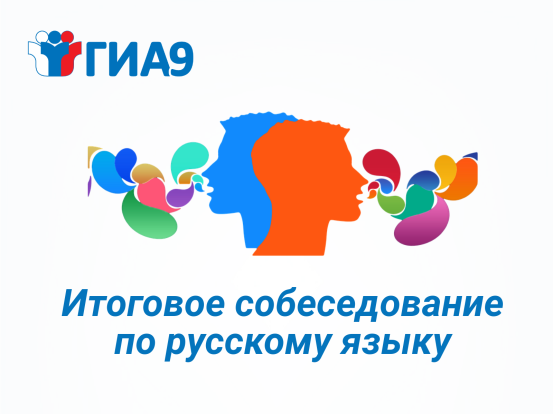 Итоговое собеседование в вопросахИтоговое собеседование в вопросахКогда я жду своей очереди, можно ли поговорить с одноклассниками, которые уже сдали?Когда я жду своей очереди, можно ли поговорить с одноклассниками, которые уже сдали?Нет. По регламенту ученики, ожидающие своей очереди, не должны пересекаться с теми, кто уже прошёл процедуру Итогового собеседования.
Ставится ли оценка за итоговое собеседование? 
Ставится ли оценка за итоговое собеседование? 
Оценка за собеседование не ставится. Есть два варианта – либо незачёт (0-9 баллов из 20), либо зачёт (10-20 баллов из 20). Не стоит из кожи вон лезть, чтобы набрать максимум. Главное – спокойно перейти порог в 10 баллов. Желательно с запасом в несколько баллов. Стоит ли бояться незачёта? 


Стоит ли бояться незачёта? 


Не стоит. Если не получить зачёт с первой попытки, то будет ещё две попытки. Пересдачи назначены на 11 марта 2020 г. и 18 мая 2020 г.. Ничего страшного в пересдачах нет. Воспринимайте пересдачи не как пересдачи экзамена, а как дополнительные попытки сдать экзамен. Можно ли пересдать итоговое собеседование, если не явиться по неуважительной причине? Можно ли пересдать итоговое собеседование, если не явиться по неуважительной причине? Нет. Пересдать можно либо в случае получения незачёта, либо в случае неявки по уважительной причине. Поэтому в любом случае (даже если на 100% уверены, что не сдадите) нужно попробовать сдать этот экзамен. Когда будут результаты? Когда будут результаты? В течение 5 календарных дней. Возможно, многие узнают результаты в день экзамена.Что делать, если у меня дефект речи? 


Что делать, если у меня дефект речи? 


Итоговое собеседование создано НЕ для того, чтобы «отсеять» тех, у кого дефект речи. Оно создано, чтобы развить навыки чтения, пересказа и спонтанной речи. Наличие дефектов речи не влияет на оценку ответа.  К тому же учителя – понимающие люди, и будут относиться более лояльно к ученикам с дефектом речи, потому что таким ученикам сложнее выполнять задания Итогового собеседования. 
Если дефекты речи  абсолютно  не позволяют выполнять задания, то должна быть рекомендация ПМПК (психолого-медико-педагогической комиссии). Можно ли использовать неформальную лексику? Можно ли использовать неформальную лексику? Нет, при использовании неформальной лексики («классно», «крутой», «фоткать» и т.п.) будут сниматься баллы. Что делать, если после произнесения слова я сразу же понял(а), что нужно было произнести слово по-другому? Что делать, если после произнесения слова я сразу же понял(а), что нужно было произнести слово по-другому? Тут же исправьте ошибку. В этом случае ошибка засчитана не будет.